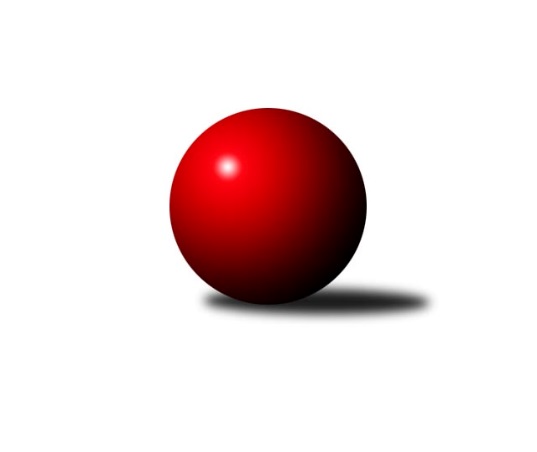 Č.16Ročník 2015/2016	13.2.2016Nejlepšího výkonu v tomto kole: 3455 dosáhlo družstvo: TJ Sokol Duchcov2. KLM A 2015/2016Výsledky 16. kolaSouhrnný přehled výsledků:TJ Dynamo Liberec	- TJ Sokol Kolín 	2:6	3175:3340	11.0:13.0	13.2.SKK Bohušovice	- KK Lokomotiva Tábor	5:3	3101:3097	14.0:10.0	13.2.SKK Hořice	- TJ Loko České Velenice	5:3	3354:3325	12.5:11.5	13.2.KK Hvězda Trnovany	- Vltavan Loučovice	7:1	3263:3138	15.0:9.0	13.2.KK Konstruktiva Praha 	- KK SDS Sadská	6:2	3310:3208	12.5:11.5	13.2.SKK Rokycany	- TJ Sokol Duchcov	3:5	3367:3455	11.0:13.0	13.2.Tabulka družstev:	1.	TJ Sokol Duchcov	15	9	2	4	72.5 : 47.5 	194.5 : 165.5 	 3351	20	2.	TJ Sokol Kolín	16	9	2	5	77.5 : 50.5 	219.5 : 164.5 	 3340	20	3.	TJ Loko České Velenice	16	10	0	6	74.5 : 53.5 	201.0 : 183.0 	 3297	20	4.	KK SDS Sadská	16	10	0	6	69.0 : 59.0 	197.5 : 186.5 	 3308	20	5.	KK Hvězda Trnovany	16	8	3	5	68.5 : 59.5 	207.0 : 177.0 	 3329	19	6.	KK Lokomotiva Tábor	16	9	0	7	66.0 : 62.0 	198.5 : 185.5 	 3244	18	7.	SKK Hořice	16	8	0	8	70.0 : 58.0 	198.0 : 186.0 	 3350	16	8.	TJ Dynamo Liberec	16	7	2	7	64.0 : 64.0 	196.5 : 187.5 	 3271	16	9.	SKK Bohušovice	16	7	0	9	54.5 : 73.5 	179.5 : 204.5 	 3211	14	10.	SKK Rokycany	16	6	0	10	60.5 : 67.5 	184.5 : 199.5 	 3245	12	11.	Vltavan Loučovice	15	4	0	11	40.0 : 80.0 	155.0 : 205.0 	 3199	8	12.	KK Konstruktiva Praha	16	3	1	12	43.0 : 85.0 	148.5 : 235.5 	 3198	7Podrobné výsledky kola:	 TJ Dynamo Liberec	3175	2:6	3340	TJ Sokol Kolín 	Vojtěch Trojan	162 	 131 	 126 	111	530 	 2:2 	 559 	 152	130 	 137	140	Václav Kňap	Agaton Planansky ml.	119 	 119 	 144 	127	509 	 0:4 	 640 	 149	136 	 179	176	Jiří Němec	Josef Zejda ml.	121 	 148 	 115 	139	523 	 4:0 	 487 	 114	131 	 110	132	Lukáš Hološko	Roman Žežulka	130 	 146 	 142 	121	539 	 2:2 	 556 	 151	133 	 139	133	Martin Švorba	Lukaš Jireš	146 	 133 	 133 	139	551 	 2:2 	 540 	 133	123 	 138	146	Jan Pelák	Vojtěch Pecina	113 	 161 	 131 	118	523 	 1:3 	 558 	 141	130 	 134	153	Robert Peterarozhodčí: Nejlepší výkon utkání: 640 - Jiří Němec	 SKK Bohušovice	3101	5:3	3097	KK Lokomotiva Tábor	Milan Perníček	134 	 118 	 118 	132	502 	 3:1 	 511 	 124	143 	 113	131	Borek Jelínek	Lukáš Dařílek	109 	 143 	 120 	134	506 	 2:2 	 529 	 148	128 	 126	127	Karel Smažík	Roman Filip	138 	 131 	 127 	117	513 	 1:3 	 546 	 133	133 	 130	150	Petr Bystřický	Jaromír Hnát	115 	 130 	 123 	127	495 	 2:2 	 526 	 136	143 	 121	126	Petr Chval	Jiří Semerád	144 	 153 	 113 	143	553 	 3:1 	 491 	 129	124 	 128	110	Ladislav Takáč	Tomáš Svoboda	119 	 116 	 146 	151	532 	 3:1 	 494 	 129	112 	 131	122	David Kášek *1rozhodčí: střídání: *1 od 61. hodu Miroslav DvořákNejlepší výkon utkání: 553 - Jiří Semerád	 SKK Hořice	3354	5:3	3325	TJ Loko České Velenice	Radek Kroupa	131 	 146 	 140 	136	553 	 2.5:1.5 	 543 	 136	137 	 134	136	Tomáš Maroušek	Dominik Ruml	157 	 144 	 146 	125	572 	 3:1 	 542 	 133	143 	 140	126	Zbyněk Dvořák	Vojtěch Tulka	149 	 157 	 143 	130	579 	 3:1 	 529 	 137	117 	 138	137	Miroslav Kotrč	Jaromír Šklíba	145 	 146 	 122 	142	555 	 1:3 	 552 	 150	147 	 132	123	Bronislav Černuška	Radek Košťál	124 	 159 	 133 	151	567 	 1:3 	 599 	 135	158 	 147	159	Ondřej Touš	Martin Hažva *1	144 	 117 	 122 	145	528 	 2:2 	 560 	 117	151 	 150	142	Zdeněk Dvořák ml.rozhodčí: střídání: *1 od 96. hodu Ivan VondráčekNejlepší výkon utkání: 599 - Ondřej Touš	 KK Hvězda Trnovany	3263	7:1	3138	Vltavan Loučovice	Michal Koubek	151 	 132 	 139 	122	544 	 2:2 	 537 	 137	117 	 143	140	Jaroslav Suchánek	Pavel Jedlička	128 	 126 	 138 	127	519 	 2:2 	 512 	 122	127 	 123	140	Robert Weis	Milan Stránský	147 	 133 	 142 	126	548 	 3:1 	 540 	 131	145 	 139	125	Jan Smolena	Miroslav Šnejdar ml.	133 	 143 	 126 	153	555 	 3:1 	 514 	 116	124 	 132	142	René Ondek	Jiří Zemánek	161 	 145 	 128 	140	574 	 3:1 	 510 	 122	135 	 138	115	Martin Jirkal	Roman Voráček	135 	 122 	 127 	139	523 	 2:2 	 525 	 132	141 	 133	119	Libor Dušekrozhodčí: Nejlepší výkon utkání: 574 - Jiří Zemánek	 KK Konstruktiva Praha 	3310	6:2	3208	KK SDS Sadská	Petr Tepličanec	130 	 121 	 158 	137	546 	 1:3 	 541 	 133	125 	 143	140	Aleš Košnar	Tibor Machala	140 	 158 	 138 	134	570 	 3:1 	 501 	 125	108 	 129	139	Antonín Svoboda	Stanislav Vesecký *1	120 	 118 	 129 	142	509 	 0.5:3.5 	 563 	 136	137 	 148	142	Václav Pešek	Pavel Vymazal	127 	 137 	 127 	145	536 	 3:1 	 528 	 122	144 	 119	143	Martin Schejbal	Jan Barchánek	141 	 145 	 134 	149	569 	 2:2 	 532 	 143	130 	 138	121	Tomáš Bek	Zdeněk Zahrádka	137 	 151 	 153 	139	580 	 3:1 	 543 	 144	134 	 146	119	Václav Schejbalrozhodčí: střídání: *1 od 61. hodu Pavel KohlíčekNejlepší výkon utkání: 580 - Zdeněk Zahrádka	 SKK Rokycany	3367	3:5	3455	TJ Sokol Duchcov	Jan Holšan	148 	 135 	 137 	146	566 	 3:1 	 547 	 138	151 	 134	124	František Dobiáš	Martin Maršálek	133 	 140 	 127 	141	541 	 1:3 	 605 	 155	128 	 169	153	Miloš Civín	Ladislav Moulis	137 	 133 	 136 	156	562 	 2:2 	 570 	 146	158 	 126	140	Josef Pecha	Martin Fűrst	141 	 136 	 150 	136	563 	 2:2 	 561 	 144	143 	 149	125	Jiří Semelka	Petr Fara	141 	 138 	 142 	142	563 	 0:4 	 624 	 151	145 	 156	172	Karel Valeš	Michal Wohlmut	135 	 144 	 152 	141	572 	 3:1 	 548 	 140	143 	 137	128	Jakub Dařílekrozhodčí: Nejlepší výkon utkání: 624 - Karel ValešPořadí jednotlivců:	jméno hráče	družstvo	celkem	plné	dorážka	chyby	poměr kuž.	Maximum	1.	Martin Švorba 	TJ Sokol Kolín 	595.35	383.9	211.5	1.1	9/9	(642)	2.	Zdeněk Ransdorf 	TJ Sokol Duchcov	593.16	385.9	207.3	1.9	7/9	(645)	3.	Jakub Dařílek 	TJ Sokol Duchcov	576.10	373.9	202.2	2.8	9/9	(625)	4.	Zdeněk Dvořák ml. 	TJ Loko České Velenice	571.58	371.6	200.0	2.0	9/9	(653)	5.	Michal Koubek 	KK Hvězda Trnovany	569.52	374.2	195.3	2.2	9/9	(618)	6.	Karel Valeš 	TJ Sokol Duchcov	567.31	377.6	189.7	4.9	8/9	(624)	7.	Vojtěch Pecina 	TJ Dynamo Liberec	567.11	367.5	199.6	2.5	8/9	(610)	8.	Zdeněk Pecina  st.	TJ Dynamo Liberec	567.06	372.7	194.4	1.8	9/9	(616)	9.	Jaromír Šklíba 	SKK Hořice	565.63	370.2	195.5	1.6	9/9	(627)	10.	Martin Hažva 	SKK Hořice	564.76	377.2	187.6	3.1	9/9	(636)	11.	Miroslav Šnejdar  ml.	KK Hvězda Trnovany	564.56	373.3	191.3	2.5	9/9	(588)	12.	Václav Kňap 	TJ Sokol Kolín 	564.15	362.8	201.3	1.6	9/9	(592)	13.	Jiří Němec 	TJ Sokol Kolín 	563.36	372.6	190.8	3.1	9/9	(640)	14.	Michael Klaus 	TJ Sokol Duchcov	562.60	370.9	191.7	3.3	8/9	(626)	15.	Jaroslav Mihál 	KK Lokomotiva Tábor	562.42	374.2	188.3	2.7	6/9	(598)	16.	Jiří Zemánek 	KK Hvězda Trnovany	562.14	365.3	196.9	1.6	9/9	(632)	17.	Václav Schejbal 	KK SDS Sadská	561.63	365.2	196.5	3.3	9/9	(635)	18.	Dominik Ruml 	SKK Hořice	561.23	374.5	186.7	3.2	8/9	(629)	19.	Milan Perníček 	SKK Bohušovice	559.72	370.1	189.6	2.4	9/9	(596)	20.	Vojtěch Tulka 	SKK Hořice	559.52	366.2	193.3	1.8	8/9	(600)	21.	Aleš Košnar 	KK SDS Sadská	558.54	368.9	189.7	2.8	9/9	(612)	22.	Michal Wohlmut 	SKK Rokycany	556.25	367.9	188.3	4.6	8/9	(586)	23.	Ivan Vondráček 	SKK Hořice	555.98	376.2	179.8	3.3	8/9	(596)	24.	Bronislav Černuška 	TJ Loko České Velenice	555.65	368.7	187.0	3.1	8/9	(588)	25.	Jaroslav Suchánek 	Vltavan Loučovice	553.80	367.0	186.8	4.7	8/8	(605)	26.	Antonín Svoboda 	KK SDS Sadská	553.13	369.0	184.2	2.8	8/9	(588)	27.	Jiří Semerád 	SKK Bohušovice	552.89	361.2	191.7	2.1	8/9	(631)	28.	Petr Bystřický 	KK Lokomotiva Tábor	552.00	369.2	182.8	4.4	7/9	(607)	29.	David Kášek 	KK Lokomotiva Tábor	551.73	367.1	184.7	3.4	7/9	(598)	30.	Robert Petera 	TJ Sokol Kolín 	551.41	364.2	187.2	2.2	8/9	(627)	31.	Milan Stránský 	KK Hvězda Trnovany	551.04	359.4	191.6	2.2	7/9	(607)	32.	Josef Zejda  ml.	TJ Dynamo Liberec	551.00	364.4	186.6	3.6	8/9	(584)	33.	Ondřej Touš 	TJ Loko České Velenice	550.56	368.2	182.4	5.0	9/9	(600)	34.	Zbyněk Dvořák 	TJ Loko České Velenice	549.00	370.0	179.0	3.9	7/9	(593)	35.	Tomáš Bek 	KK SDS Sadská	548.04	362.3	185.8	1.7	9/9	(615)	36.	Jan Pelák 	TJ Sokol Kolín 	548.00	363.5	184.5	3.1	8/9	(589)	37.	Pavel Jedlička 	KK Hvězda Trnovany	546.48	364.5	182.0	3.1	6/9	(608)	38.	Ladislav Chmel 	TJ Loko České Velenice	545.54	360.7	184.9	2.4	7/9	(588)	39.	Martin Schejbal 	KK SDS Sadská	545.38	362.1	183.3	4.6	9/9	(615)	40.	Václav Pešek 	KK SDS Sadská	545.23	369.4	175.8	3.9	7/9	(608)	41.	Václav Fűrst 	SKK Rokycany	544.86	368.6	176.2	4.0	7/9	(608)	42.	Petr Chval 	KK Lokomotiva Tábor	544.17	359.4	184.7	3.9	6/9	(590)	43.	Jan Holšan 	SKK Rokycany	543.85	368.2	175.7	4.8	8/9	(611)	44.	František Dobiáš 	TJ Sokol Duchcov	543.35	368.0	175.3	4.4	9/9	(588)	45.	Roman Žežulka 	TJ Dynamo Liberec	543.30	360.7	182.6	3.8	8/9	(597)	46.	Josef Gondek 	Vltavan Loučovice	542.43	370.6	171.8	6.7	6/8	(575)	47.	Zdeněk Zahrádka 	KK Konstruktiva Praha 	542.13	364.9	177.3	2.8	6/9	(580)	48.	Martin Prokůpek 	SKK Rokycany	540.86	359.3	181.6	3.2	7/9	(620)	49.	Lukaš Jireš 	TJ Dynamo Liberec	540.66	358.1	182.5	4.0	7/9	(586)	50.	Ladislav Takáč 	KK Lokomotiva Tábor	540.04	358.3	181.7	4.3	7/9	(599)	51.	Stanislav Vesecký 	KK Konstruktiva Praha 	539.10	360.6	178.5	5.1	9/9	(595)	52.	Pavel Kohlíček 	KK Konstruktiva Praha 	538.56	358.8	179.8	6.0	8/9	(574)	53.	Karel Smažík 	KK Lokomotiva Tábor	538.36	361.2	177.2	4.3	8/9	(579)	54.	Libor Dušek 	Vltavan Loučovice	537.59	360.4	177.2	4.3	8/8	(583)	55.	Tomáš Svoboda 	SKK Bohušovice	537.05	366.0	171.1	5.1	7/9	(571)	56.	Roman Voráček 	KK Hvězda Trnovany	537.00	369.6	167.4	5.8	7/9	(589)	57.	Jiří Semelka 	TJ Sokol Duchcov	536.83	369.6	167.2	6.1	8/9	(561)	58.	Tomáš Maroušek 	TJ Loko České Velenice	536.50	360.5	176.0	4.1	8/9	(572)	59.	Petr Fara 	SKK Rokycany	536.14	352.6	183.5	4.2	8/9	(602)	60.	Martin Maršálek 	SKK Rokycany	534.44	356.9	177.5	6.8	6/9	(563)	61.	Jan Smolena 	Vltavan Loučovice	534.22	358.9	175.3	4.6	8/8	(584)	62.	Miroslav Kotrč 	TJ Loko České Velenice	534.15	358.7	175.4	6.7	6/9	(608)	63.	Lukáš Dařílek 	SKK Bohušovice	531.63	357.3	174.3	6.2	7/9	(576)	64.	Robert Weis 	Vltavan Loučovice	527.25	360.9	166.3	9.2	8/8	(571)	65.	Jaromír Hnát 	SKK Bohušovice	526.70	365.3	161.4	7.8	7/9	(561)	66.	Jaroslav Pleticha st.  st.	KK Konstruktiva Praha 	524.83	353.5	171.3	4.8	6/9	(559)	67.	Jaroslav Borkovec 	KK Konstruktiva Praha 	523.67	363.5	160.2	6.3	6/9	(569)	68.	Roman Filip 	SKK Bohušovice	523.31	354.9	168.4	4.4	7/9	(550)	69.	Borek Jelínek 	KK Lokomotiva Tábor	523.24	358.3	164.9	5.3	7/9	(593)	70.	Tibor Machala 	KK Konstruktiva Praha 	517.73	364.9	152.8	8.6	7/9	(593)	71.	Martin Perníček 	SKK Bohušovice	515.75	352.8	162.9	7.1	6/9	(553)		Miloš Civín 	TJ Sokol Duchcov	605.00	395.0	210.0	1.0	1/9	(605)		Josef Pauch 	SKK Rokycany	578.00	390.0	188.0	4.0	1/9	(578)		Radek Košťál 	SKK Hořice	575.54	382.3	193.2	3.3	4/9	(585)		Martin Fűrst 	SKK Rokycany	563.83	368.8	195.0	2.1	5/9	(605)		Petr Tepličanec 	KK Konstruktiva Praha 	560.80	377.8	183.0	3.2	1/9	(570)		Pavel Wohlmuth 	KK Konstruktiva Praha 	560.40	371.8	188.6	2.6	5/9	(578)		Radek Kroupa 	SKK Hořice	554.00	369.0	185.0	2.0	2/9	(555)		Aleš Doubravský 	SKK Bohušovice	552.00	376.0	176.0	7.0	1/9	(552)		Zdeněk Kandl 	KK Hvězda Trnovany	550.00	372.2	177.8	2.9	5/9	(566)		Josef Pecha 	TJ Sokol Duchcov	548.67	362.0	186.7	3.1	3/9	(570)		Václav Šmída 	SKK Hořice	547.12	365.6	181.6	5.0	5/9	(581)		Pavel Andrlík  ml.	SKK Rokycany	547.00	357.0	190.0	5.0	2/9	(574)		Miroslav Dvořák 	KK Lokomotiva Tábor	545.63	373.6	172.0	2.9	4/9	(617)		Miroslav Kašpar 	KK Lokomotiva Tábor	545.00	375.0	170.0	2.0	1/9	(545)		Pavel Vymazal 	KK Konstruktiva Praha 	542.50	365.3	177.2	4.0	3/9	(598)		Radek Kandl 	KK Hvězda Trnovany	541.67	360.3	181.3	3.0	3/9	(552)		Radek Šlouf 	Vltavan Loučovice	540.14	364.2	175.9	3.7	5/8	(574)		Agaton Planansky  ml.	TJ Dynamo Liberec	540.06	363.5	176.5	6.0	5/9	(588)		Jan Barchánek 	KK Konstruktiva Praha 	539.63	360.2	179.4	4.4	4/9	(574)		Jindřich Lauer 	TJ Sokol Kolín 	537.63	362.8	174.8	6.4	5/9	(573)		Jaroslav Šatník 	TJ Sokol Kolín 	534.50	351.3	183.3	5.8	2/9	(551)		Jaroslav Fürst 	SKK Rokycany	534.50	358.5	176.0	5.5	2/9	(545)		Dalibor Mierva 	TJ Sokol Kolín 	532.00	361.0	171.0	11.0	1/9	(532)		Jan Renka  st.	KK SDS Sadská	528.00	361.3	166.8	6.3	4/9	(551)		Lukáš Hološko 	TJ Sokol Kolín 	525.10	359.8	165.3	8.9	5/9	(547)		Vojtěch Trojan 	TJ Dynamo Liberec	524.75	349.0	175.8	6.5	2/9	(549)		Radek Sipek 	SKK Bohušovice	522.00	356.0	166.0	3.0	1/9	(522)		Ladislav Wajsar ml.  ml.	TJ Dynamo Liberec	521.00	356.0	165.0	10.0	1/9	(521)		Ladislav Wajsar st.  st.	TJ Dynamo Liberec	510.22	349.7	160.6	6.7	3/9	(546)		Jiří Novotný 	KK Konstruktiva Praha 	501.00	350.0	151.0	13.0	1/9	(501)		Michal Fara 	SKK Rokycany	500.00	333.0	167.0	13.0	1/9	(500)		Ladislav Moulis 	SKK Rokycany	490.67	353.0	137.7	14.7	3/9	(562)		René Ondek 	Vltavan Loučovice	488.00	338.0	150.0	15.5	2/8	(514)		Jakub Hlava 	KK Konstruktiva Praha 	482.50	331.0	151.5	7.0	2/9	(483)		Martin Jirkal 	Vltavan Loučovice	480.83	327.2	153.7	10.2	3/8	(510)		Dalibor Dařílek 	TJ Sokol Duchcov	455.00	334.0	121.0	11.0	1/9	(455)		Vladimír Chrpa 	SKK Bohušovice	451.00	340.0	111.0	20.0	1/9	(451)		Radek Kraus 	SKK Bohušovice	443.00	325.0	118.0	10.0	1/9	(443)Sportovně technické informace:Starty náhradníků:registrační číslo	jméno a příjmení 	datum startu 	družstvo	číslo startu20697	Vojtěch Trojan	13.02.2016	TJ Dynamo Liberec	3x1670	František Dobiáš	13.02.2016	TJ Sokol Duchcov	6x22364	Tomáš Maroušek	13.02.2016	TJ Loko České Velenice	4x260	Jiří Němec	13.02.2016	TJ Sokol Kolín 	4x1952	Jan Pelák	13.02.2016	TJ Sokol Kolín 	4x22236	Lukáš Holosko	13.02.2016	TJ Sokol Kolín 	2x19584	Karel Valeš	13.02.2016	TJ Sokol Duchcov	6x6073	Martin Švorba	13.02.2016	TJ Sokol Kolín 	7x19270	Agaton Plaňanský ml.	13.02.2016	TJ Dynamo Liberec	8x10605	Bořivoj Jelínek	13.02.2016	KK Lokomotiva Tábor	3x5116	Petr Tepličanec	13.02.2016	KK Konstruktiva Praha 	1x2047	Ladislav Moulis	13.02.2016	SKK Rokycany	3x16877	Martin Schejbal	13.02.2016	KK SDS Sadská	4x15474	Josef Pecha	13.02.2016	TJ Sokol Duchcov	1x4810	Robert Weis	13.02.2016	Vltavan Loučovice	5x10919	Karel Smažík	13.02.2016	KK Lokomotiva Tábor	3x14713	Martin Maršálek	13.02.2016	SKK Rokycany	2x16336	Radek Košťál	13.02.2016	SKK Hořice	4x2287	Jiří Zemánek	13.02.2016	KK Hvězda Trnovany	4x12972	Aleš Košnar	13.02.2016	KK SDS Sadská	4x14029	Branislav Černuška	13.02.2016	TJ Loko České Velenice	8x15331	Miroslav Dvořák	13.02.2016	KK Lokomotiva Tábor	7x18624	Stanislav Vesecký	13.02.2016	KK Konstruktiva Praha 	4x24158	Tibor Machala	13.02.2016	KK Konstruktiva Praha 	2x2285	Roman Voráček	13.02.2016	KK Hvězda Trnovany	4x9964	Roman Žežulka	13.02.2016	TJ Dynamo Liberec	4x16089	René Gondek	13.02.2016	Vltavan Loučovice	1x2496	Jan Smolena	13.02.2016	Vltavan Loučovice	5x2482	Martin Jirkal	13.02.2016	Vltavan Loučovice	4x17053	Václav Kňap	13.02.2016	TJ Sokol Kolín 	7x12694	Ladislav Takáč	13.02.2016	KK Lokomotiva Tábor	3x14254	Petr Fara	13.02.2016	SKK Rokycany	4x64	Robert Petera	13.02.2016	TJ Sokol Kolín 	4x13941	Václav Pešek	13.02.2016	KK SDS Sadská	4x15279	Tomáš Bek	13.02.2016	KK SDS Sadská	4x15392	Václav Schejbal	13.02.2016	KK SDS Sadská	4x18625	Pavel Vymazal	13.02.2016	KK Konstruktiva Praha 	3x16438	Miroslav Kotrč	13.02.2016	TJ Loko České Velenice	4x17637	Jan Holšan	13.02.2016	SKK Rokycany	3x17670	Vojtěch Tulka	13.02.2016	SKK Hořice	3x10847	Pavel Jedlička	13.02.2016	KK Hvězda Trnovany	3x10739	Roman Filip	13.02.2016	SKK Bohušovice	4x5501	Zdeněk Zahrádka	13.02.2016	KK Konstruktiva Praha 	2x20936	Dominik Ruml	13.02.2016	SKK Hořice	4x5625	Martin Hažva	13.02.2016	SKK Hořice	4x10672	Ivan Vondráček	13.02.2016	SKK Hořice	3x126	Radek Kroupa	13.02.2016	SKK Hořice	1x2198	Michal Koubek	13.02.2016	KK Hvězda Trnovany	4x5898	David Kášek	13.02.2016	KK Lokomotiva Tábor	3x1819	Pavel Kohlíček	13.02.2016	KK Konstruktiva Praha 	3x12170	Zdeněk Dvořák	13.02.2016	TJ Loko České Velenice	4x13407	Ondřej Touš	13.02.2016	TJ Loko České Velenice	4x12208	Zbyněk Dvořák	13.02.2016	TJ Loko České Velenice	3x11831	Vojtěch Pecina	13.02.2016	TJ Dynamo Liberec	3x5188	Jaroslav Suchánek	13.02.2016	Vltavan Loučovice	6x15393	Antonín Svoboda	13.02.2016	KK SDS Sadská	4x2029	Martin Fürst	13.02.2016	SKK Rokycany	2x12487	Lukáš Jireš	13.02.2016	TJ Dynamo Liberec	3x12492	Josef Zejda ml.	13.02.2016	TJ Dynamo Liberec	4x465	Jaromír Šklíba	13.02.2016	SKK Hořice	4x13973	Lukáš Dařílek	13.02.2016	SKK Bohušovice	3x4062	Milan Perníček	13.02.2016	SKK Bohušovice	4x3898	Milan Stránský	13.02.2016	KK Hvězda Trnovany	4x14595	Jaromír Hnát	13.02.2016	SKK Bohušovice	4x14596	Tomáš Svoboda	13.02.2016	SKK Bohušovice	7x14594	Miroslav Šnejdar ml.	13.02.2016	KK Hvězda Trnovany	7x5644	Petr Bystřický	13.02.2016	KK Lokomotiva Tábor	4x10020	Petr Chval	13.02.2016	KK Lokomotiva Tábor	4x4073	Jiří Semerád	13.02.2016	SKK Bohušovice	4x893	Jan Barchánek	13.02.2016	KK Konstruktiva Praha 	4x4627	Jiří Semelka	13.02.2016	TJ Sokol Duchcov	3x15707	Jakub Dařílek	13.02.2016	TJ Sokol Duchcov	3x4628	Miloš Civín	13.02.2016	TJ Sokol Duchcov	1x2494	Libor Dušek	13.02.2016	Vltavan Loučovice	6x17156	Michal Wohlmuth	13.02.2016	SKK Rokycany	9x
Hráči dopsaní na soupisku:registrační číslo	jméno a příjmení 	datum startu 	družstvo	Program dalšího kola:17. kolo27.2.2016	so	10:00	KK Hvězda Trnovany - TJ Dynamo Liberec	27.2.2016	so	10:00	Vltavan Loučovice - SKK Hořice	27.2.2016	so	10:00	TJ Loko České Velenice - SKK Rokycany	27.2.2016	so	10:00	KK Lokomotiva Tábor - TJ Sokol Kolín 	27.2.2016	so	14:00	TJ Sokol Duchcov - KK Konstruktiva Praha 	Nejlepší šestka kola - absolutněNejlepší šestka kola - absolutněNejlepší šestka kola - absolutněNejlepší šestka kola - absolutněNejlepší šestka kola - dle průměru kuželenNejlepší šestka kola - dle průměru kuželenNejlepší šestka kola - dle průměru kuželenNejlepší šestka kola - dle průměru kuželenNejlepší šestka kola - dle průměru kuželenPočetJménoNázev týmuVýkonPočetJménoNázev týmuPrůměr (%)Výkon1xJiří NěmecKolín6401xJiří NěmecKolín116.56402xKarel ValešDuchcov 6241xKarel ValešDuchcov 1126241xMiloš CivínDuchcov 6051xMiloš CivínDuchcov 108.596052xOndřej ToušČeské Velenice5991xZdeněk ZahrádkaKonstruktiva 106.875801xZdeněk ZahrádkaKonstruktiva 5802xJiří SemerádBohušovice106.035532xVojtěch TulkaHořice5791xTibor MachalaKonstruktiva 105.03570